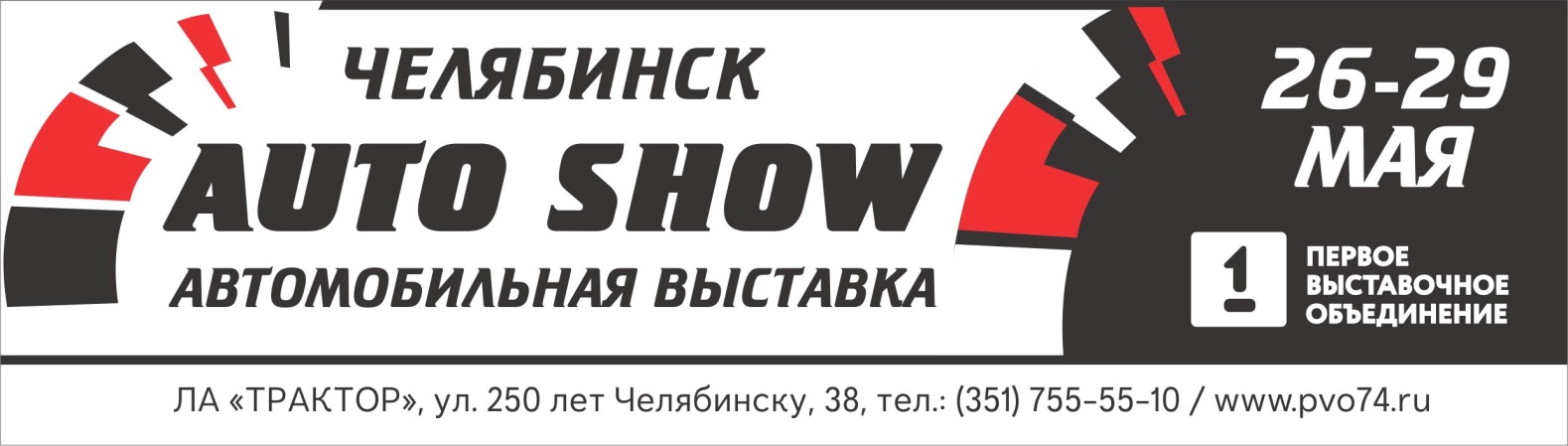 ПРОГРАММА ВЫСТАВКИ «Челябинск AUTO SHOW»26-29 мая 2016 г.г. Челябинск, ул. 250 лет Челябинску, 38, ЛА «Трактор»           Проект на 01.04.1626 мая (четверг)26 мая (четверг)26 мая (четверг)10:00Начало работы выставки10:00-17:00Открытый Чемпионат профессионального мастерства «Самый быстрый механик» Организаторы: ППГ «Мотордеталь-Кострома» и «FederalMogul»Выставочный зал11:00-15:00Детский фестиваль аквагримаЗона аквагрима11:30-12:00Развлекательная шоу-программаСцена13:00Торжественное открытие выставкиСцена13:20-14:00Осмотр экспозиции официальными лицамиВыставочный зал13:00-18:00Уникальное шоу аэрографии:- покраска проектного автомобиля по новой технологии на глазах у зрителей- мастер-класс по искусству аэрографии (базовые навыки подготовки и покраски автомобилей)Организатор: Студия аэрографии «AEROCHE», «Первое выставочное объединение»Зона аэрографии27 мая (пятница)27 мая (пятница)27 мая (пятница)10:00Начало работы выставки10:00-17:00Открытый Чемпионат профессионального мастерства «Самый быстрый механик» Организаторы: ППГ «Мотордеталь-Кострома» и «FederalMogul»Выставочный зал11:00-15:00Детский фестиваль аквагримаЗона аквагрима11:30-12:00Развлекательная шоу-программаСцена12:00-15:00Мини-соревнования для любителей автомодельного спорта:-метательные самолеты (собери свой прямо на выставке!)- дроны и квадрокоптеры (легкие и безопасные варианты для всей семьи)Улица12:00-18:00Уникальное шоу аэрографии:- покраска проектного автомобиля по новой технологии на глазах у зрителей- мастер-класс по искусству аэрографии (базовые навыки подготовки и покраски автомобилей)Организатор: Студия аэрографии «AEROCHE», «Первое выставочное объединение»Зона аэрографииВ течение дняПрезентации участников выставкиВыставочный залВ течение дняТест-драйвы автомобилей, представленных на выставкеУлицаВ течение дняРабота экспозиции Ретро-автомобилей и мотоцикловОрганизатор: Клуб «АСА» и Клуб «Мотор-Классик»Выставочный зал20:00Окончание первого дня работы выставки28 мая (суббота)28 мая (суббота)28 мая (суббота)11:00Начало работы выставки10:00-16:00Первый этап Чемпионата Челябинской области по мото джимхане**Мото джимхана – это спортивное состязание на мотоциклах. Участники стремятся как можно быстрее проехать специально размеченную трассу, состоящую из элементов различной сложности: узкие коридоры, развороты на 360 градусов, восьмёрки, змейки, скоростные затяжные повороты. Этот вид мотоспорта  доступен любому мотоциклисту, независимо от класса мотоцикла, пола и возраста.В соревнованиях примут участие спортсмены из Челябинской и Свердловской областей.Организатор: Группа «Мото Джимхана Челябинск» при поддержке Федерации мотоциклетного спорта Челябинской области, «Первое выставочное объединение»Улица10:00-18:00Официальный этап Чемпионата России по автозвуку и тюнингу – 2016, в формате АМТСвыше сотни любителей мощного и качественного автозвука со всей России примут участие в чемпионате. Самые громкие и красивые автомобили, зажигательная шоу-программа – все это ждет участников и гостей мероприятия.Вход для зрителей свободный.Организатор: Национальная Ассоциация Соревнований по Автозвуку, Мультимедиа, Тюнингу, Компания «Автотехнологии» и «Первое выставочное объединение»Улица10:00-17:00Открытый Чемпионат профессионального мастерства «Самый быстрый механик»Организаторы: ППГ «Мотордеталь-Кострома»; корпорация «FederalMogul»Выставочный зал12:00-18:00Уникальное шоу аэрографии:- покраска проектного автомобиля по новой технологии на глазах у зрителей- мастер-класс по искусству аэрографии (базовые навыки подготовки и покраски автомобилей)Организатор: Студия аэрографии «AEROCHE», «Первое выставочное объединение»Зона аэрографии12:00-15:00Показательный заезд команды HELL RIDERS MCBУлица12:00-15:00Детский фестиваль аквагримаЗона аквагримаВ течение дняРабота экспозиции Ретро-автомобилей и мотоцикловОрганизатор: Клуб «АСА» и Клуб «Мотор-Классик»Выставочный залВ течение дняТест-драйвы автомобилей, представленных на выставкеУлицаВ течение дняПрезентации участников выставкиВыставочный зал20:00Окончание второго дня работы выставки29 мая (воскресенье)29 мая (воскресенье)29 мая (воскресенье)11:00Начало работы выставки11:00-15:00Уникальное шоу аэрографии:- покраска проектного автомобиля по новой технологии на глазах у зрителей- мастер-класс по искусству аэрографии (базовые навыки подготовки и покраски автомобилей)Организатор: Студия аэрографии «AEROCHE», «Первое выставочное объединение»Зона аэрографии11:00-15:00Уникальный автомобильный флэшмобОрганизатор: Компания «Автофлэшмоб», Общественная организация «Правильная инициатива», «Первое выставочное объединение»Улица12:00-13:00Тренировочное шоу «UralTrike Drift Show» Команды из Челябинска, Екатеринбурга и Перми покажут как на асфальтовой площадке трехколесная техника в управляемом заносе будет эффектно маневрировать среди различных препятствий.Организатор: Уральская Лига Дрифта, «Первое выставочное объединение»Улица14:00-14:30Розыгрыш памятных призов и подарков от партнеров и участников выставкиСцена14:30-15:00Объявление победителей Открытого Чемпионата профессионального мастерства «Самый быстрый механик».Вручение призов за I, II и III место.Организаторы: ППГ «Мотордеталь-Кострома»; корпорация «FederalMogul»Выставочный залВ течение дняПрезентации участников выставкиВыставочный залВ течение дняРабота экспозиции Ретро-автомобилей и мотоцикловОрганизатор: Клуб «АСА» и Клуб «Мотор-Классик»Выставочный залВ течение дняТест-драйвы автомобилей, представленных на выставкеУлица15:00Завершение работы выставки